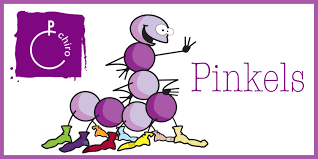 Liefste pinkels, er zijn al 2 maanden voorbij maaaar niet getreurd want we hebben nog heel veel leuke dingen op de planning staan. Hier hebben jullie weer een overzicht van wat jullie te wachten staat!Cluedo: 6/11Oh nee, onze knuffels zijn ontvoerd! Kunnen jullie ons helpen de dader te vinden?Aspistage: 13/11Deze week zullen jullie ons even moeten missen (oooh ) maar niet getreurd. De aspiranten maken er met jullie een topzondag van. Christus Koning: 20/11Vandaag is het een hele dag chiro!!  We starten om 10uur, eten ‘s middags super lekkere frietjes met stoofvlees en spelen superleuke spelletjes tot 17uur. Pannenkoeken bakken: 27/11Lusten jullie ook zo graag pannenkoeken als ons? Probeer deze zondag alle ingrediënten te verzamelen en wie weet kunnen jullie wel smullen van heerlijke pannenkoeken. De sint komt!! 4/12Jaja jullie lezen het goed, vandaag komt de Sint een bezoekje brengen aan onze chiro maar hij heeft ons gevraagd om nog wat hulppieten te zoeken voor al het harde werk. Willen jullie de Sint helpen door echte hulppieten te worden? Bommadag : 11/12Vandaag worden we echte bommatjes dus trek zeker jullie beste bomma-outfit aan Kerstfeestje: 17/12 (zaterdag)Deze week doen geen chiro op zondag maar houden we een kerstfeestje zaterdagavond. Extra info hierover volgt nog Kusjes van jullie leiding xNette, Laura & Bente 